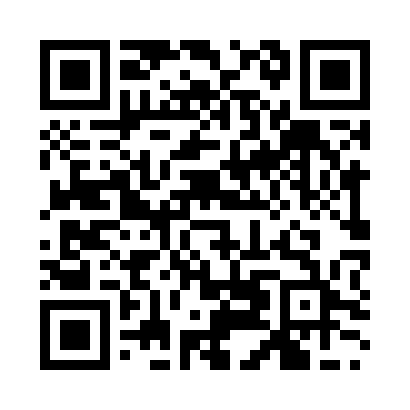 Ramadan times for Satte, JapanMon 11 Mar 2024 - Wed 10 Apr 2024High Latitude Method: NonePrayer Calculation Method: Muslim World LeagueAsar Calculation Method: ShafiPrayer times provided by https://www.salahtimes.comDateDayFajrSuhurSunriseDhuhrAsrIftarMaghribIsha11Mon4:334:335:5811:513:125:455:457:0512Tue4:314:315:5611:513:125:465:467:0613Wed4:304:305:5511:513:135:475:477:0714Thu4:284:285:5311:503:135:485:487:0815Fri4:274:275:5211:503:145:495:497:0916Sat4:254:255:5111:503:145:495:497:1017Sun4:244:245:4911:493:145:505:507:1118Mon4:224:225:4811:493:155:515:517:1219Tue4:214:215:4611:493:155:525:527:1320Wed4:194:195:4511:493:155:535:537:1421Thu4:184:185:4311:483:165:545:547:1422Fri4:164:165:4211:483:165:555:557:1523Sat4:144:145:4011:483:165:555:557:1624Sun4:134:135:3911:473:175:565:567:1725Mon4:114:115:3811:473:175:575:577:1826Tue4:104:105:3611:473:175:585:587:1927Wed4:084:085:3511:463:185:595:597:2028Thu4:074:075:3311:463:186:006:007:2129Fri4:054:055:3211:463:186:006:007:2230Sat4:034:035:3011:463:186:016:017:2331Sun4:024:025:2911:453:196:026:027:241Mon4:004:005:2711:453:196:036:037:252Tue3:583:585:2611:453:196:046:047:263Wed3:573:575:2511:443:196:056:057:274Thu3:553:555:2311:443:196:056:057:285Fri3:543:545:2211:443:206:066:067:296Sat3:523:525:2011:433:206:076:077:307Sun3:503:505:1911:433:206:086:087:318Mon3:493:495:1811:433:206:096:097:329Tue3:473:475:1611:433:206:106:107:3310Wed3:463:465:1511:423:216:116:117:34